8N6 302234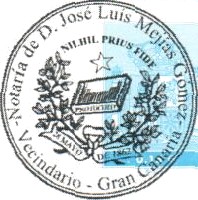 ESCRITURA DE PROTOCOLIZACION DE ACUERDOS SO-CIALES.NUMERO TRES MIL CIENTO NOVENTA.En Vecindan"o, mí residencia a cuatro de Agosto de dos mil cin-COAnte ’mi, JOSÉ LUIS MEJIAS GOMEZ, Notario del Ilustre Cole-gio de Laç’lslas Canarias con residencia en esta localidad,C O M P A R E C E X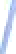 jon JOSE PERET VEGA, mayor de edad, casado en regimen de se aracion absoluta de bienes con Doña Dolores Falcon Vega, ve- cino je Ingenio, domiciliado en El Garrizal, calle Juan de Austn"a núme-r	2	7‹ ‘’	N” AR F4O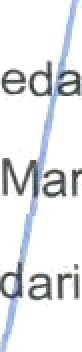 :NORA ALONSO GARCIA,	mayor dee d, casado en régimen de separación de bienes con Doña Dolores argarita Vega Moreno, vecino de Santa Lucia, domiciliado en Vecin- ario, calle Bentaiga número 14, con D.N.I. y NIF 43.271.116-C.t INTERVIENEN: en nombre y representación en el concepto de Administradores mancomunados de la Entidad Mercantil “SERVICONATLANTICO, S.L..", de nacionalidad española, constituida por tiempo indefinido mediante escritura otorgada en esta localidad ante el Notario Don José Luis Zaragoza Tafalla, el dia treinta de Abril de 2.004, bajo el número 1627 de su protocolo; domiciliada en término municipal de San- ta Lucia, en Vecindario, calle Heman Pérez número 19, C.P. 35110; Inscrita en el Registro Mercantil de Las Palmas al Tomo 1699, libro 0, folio 5, hoja GC-32352 e inscripción 1a.Su Código de Identificación es B-35801562.Se encuentran expresamente facultados para este acto por acuerdos adoptados por la Junta General Extraordinaria y Universal de Socios de la Compañía del dia cuatro de Agosto de 2.005, lo que así resulta de una certificación Iíbrada por los Administradores mancomu- nados de la Compañia, los señores comparecientes, con firmas y rúbri- cas que conozco y considero legítimas, y que se deja incorporada a esta matriz para que le sirva de complemento.Tienen, a mi juicio, segÚn concurre, la capacidad legal necesaria para otorgar esta escritura, y en su virtud,DICEN Y OTORGAN:l.- Que la expresada Junta General Extraordinaria y Universal de Socios de ta Compañía Mercantil “SERVICON ATLANTICO, S.L..", del día cuatro de Agosto del 2005, adoptó los acuerdos que constan en la certificación incorporada a esta matriz para que le sirva de complemen- to, y que se dan por íntegramente reproducidos en este lugar a todos8M6302233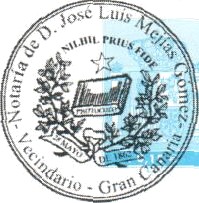 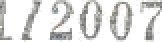 los efectos legales.II.- Que los señores comparecientes, según intervienen, dejan elevados a escritura pÚblica los referidos acuerdos sociales, y expre- samente solicita del Señor Registrador Mercantil de esta Provincia de Las Palmas su constancia registral.Quedan hechas las reservas y advertencias legales.Así lo dicen y otorgan los señores comparecientes, a quienes leo esta escritura, por su elección, y encontrándola conforme, la ratifican y firman.De haber identificado a los señores comparecientes, por sus carnet dé identidad exhibido, y de todo lo demás consignado en este instrum to público, extendido en dos folios de papel exclusivo para docum ntos notariales de la serie 6H, números: 9112369 y el presente, yo, elt    otario, DOY FÉ.—	—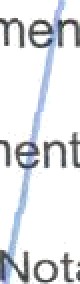 t  Están las firmas de los comparecientes.- Signado y firmado: Jo- sé Luis Mejías Gómez.- Rubricado y sellado.	—NOTA: El dia once de Agosto de dos mil cinco expido primeracopia para la parte interesada en cuatro folios de papel exclusivo para documentos notariales serie 6H, números: 9119409. 9119408, 900733, 9097932 y uno más número 9114769 para la consignación de notaspara los registros y oficinas pÚDl\Ci2S. DOY FE.- José Luis Mejias.- Ru- bricado.DOCUMENTOS INCORPORADOS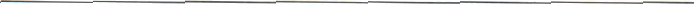 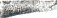 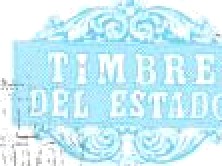 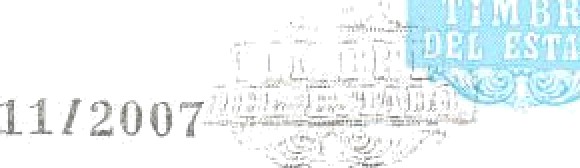 gLASE 8.°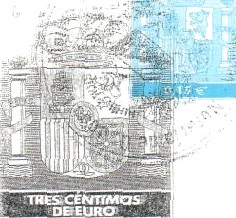 8h6 30223 2ALONS, o‹::::IT	GORDoÉ)Al/*RMEutHO/lisROraCOMPA ”I\I'IA MERCANTIL "SERVICON ATLANTICQ, S. L”.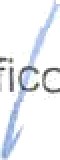 Certifi o:Que en el ibro de Actas de esta Sociedad consta la relativa a la Junta General  raordinaria y Universal de Socios de la Compañía, del día cuatro e Agosto del año 2005 que transcribo literalmente a continuación: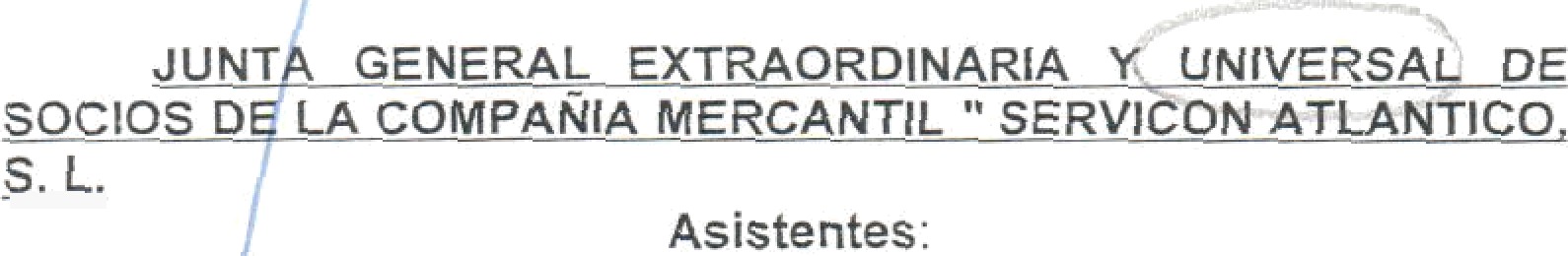 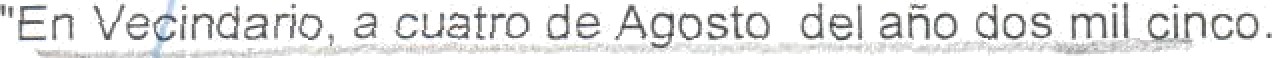 Do JUAN MANUEL ALONSO GARCIA, mayor de edad, casado en régim n de separación de bienes con Doña Sharon Torrens, vecino de Sant Lucia, domiciliado en Vecindario, caiie Bentayga número 14, con D.N . y NIF 43.265.349-A.-on JOSE PERET VEGA, mayor de edad, casado en regimen de sep racion absoluta de bienes con Doña Dolores Falcon Vega, ve- cino d Ingenio, domiciliado en El Carrizal, calle Juan de Austn’a núme- ro 20, on D.N.I. y NIF 42.734.990-R.-Y	Don CARMELO HONORIO ALQNSO GARCIA, mayor deedad casado en régimen de separacion de bienes cen Doña Dolores Marg rita Vega Moreno, vecino de Santa Lucia, domiciliado en Vecin- dario calle Bentaiga número 14, con D.N.I. y N)F 43.271.116-C.Todos son de nacionalidad española, intervienen en su propio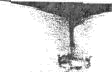 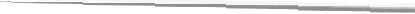 nombre y derecho, y firman en el Libro de Actas de la Sociedad.Preside esta reunión el Administrador Mancomunado Don Jose Peret Vega Actuando de Secretario el Admfl'flstrador Don Carmelo Honorio Alonso Garcia.	-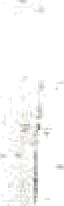 El Presidente manifies a que se encuentran presentes la totali-dad de los Socios de la Compañía, titulares del cien por cien del Capital	-Social.El Secretario lee el Orden del Día que es eT siguiente:1.- Aceptar la renuncia presentada por los AdministradDres mancomunados de la SDciedad, Don JUAN MANUEL ALONSO GAR- CIA , Don JOSE PERET VEGA y Don CARMELO HONORIO ALONSO GARCIA.2.- Nombramiento del Administrador Unico.3.-Facultar a los Administradores mancomunados con cargo ins- crito Don Jose Peret Vega y Don Carmelo Honorio Alonso Garcia, pa- ra suscribir la correspondiente escritura publica de protocolización de los acuerdos adoptados, y hacer cuantos tramites fueran precisos has- ta su inscripción en el Registro Mercantil.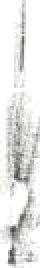 4.- Ruegos y Preguntas.El Orden del Día es aprobado por unanimidad.Óespu	de una amplia deliberación, los asistentes acuerdan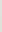 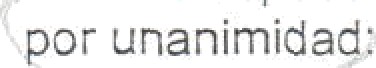 Pr mero: Se acepta la renuncia presentada a su cargo por los Administradores mancomunados de la Sociedad, Don Juan Manuel Alonso Garcia, Don Jose Peret Vega y Dos Carmelo Honorio Alonso Garcia, los cuales, presentes en este acto se dan por expresamente notificados de la aceptación de tal renuncia por esta Junta General.Segundo: Se elige para el cargo de Administrador Unico de la Sociedad a Don JOSE MANUEL PARIS FIGUERAS, mayor de edad, soltero, domiciliado en Puerto del Rosario, calle Barrio Los estancos número 85 C, con D.N.I. y NIF 78.783.676-M, p ' ropa indefinido.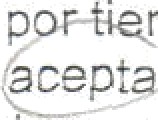 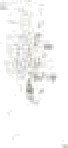 El designado, present=- en este acto, acepp Wpresamente el cargo, y manifiesta no esiar comprendido en ninguna de las prohíbicio-8M6302231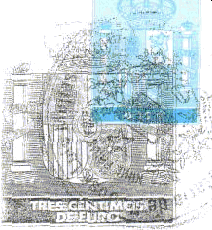 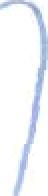 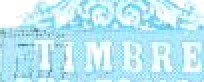 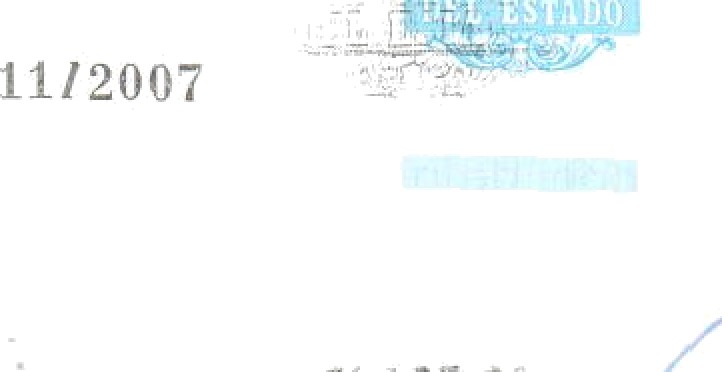 nes, incapacidades o incompatibilidades establecidas por la Ley de on-ce de Mayo de 1/‘995, o por otras disposiciones legales, vigentes.I Tercerd: Y por último, se faculta a los Administradores man- comunados de’ la Sociedad con cargo inscrito Don Jose Peret Vega y Don Carmelo ’Canario Alonso Garcia, para suscribir la correspondiente escritura pú ica de protocolización de los acuerdos adoptados, y hacer cuantos trá ites fueran precisos hasta su inscripción en el Registro Mercantil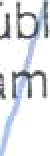 Asimismo, certifico:A Oue et acta de los acuerdos adoptadas se aprobó at final de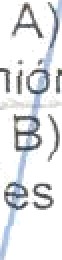 ta reuní n en forma JegaL) Que	del texto del Acta resultan cumplidos todos los requisitosexigibl s a la misma por et vigente Reglamento del Registro Mercantil.Y para que conste, libro la presente certificación, en Vecindario a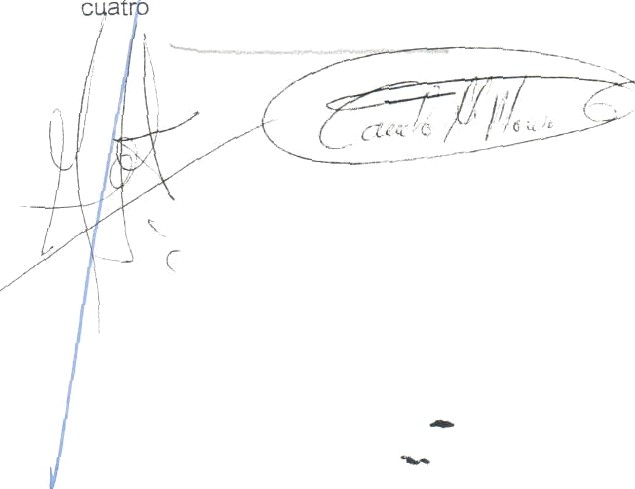 ES PRIMERA COPIA LITERAL DE SU MATRIZ, que con el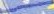 número de orden al principio indicado obra en mí protocolo general corriente de instrumentos públicos donde dejo nota de esta expedición que libro para DON JOSE PIANUEL PARIS FIGUERAS, en cuatro folios de papel exclusivo para documentos notariales, serie 8M, números: 6302234 los tres anteriores, y uno más número 6302230 para la consignación de notas para los Registros y oficinas públicas, que signo, firmo, rubrico y sello en Vecindario, a catorce de Febrero del año dos mil ocho. - DOY FE.—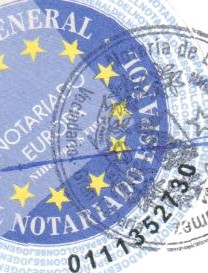 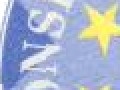 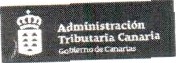 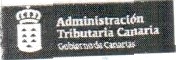 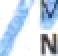 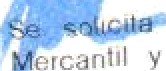 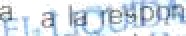 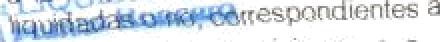 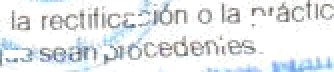 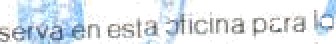 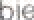 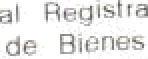 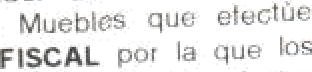 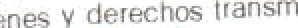 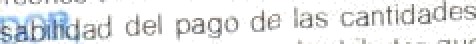 8M6302230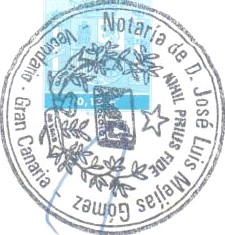 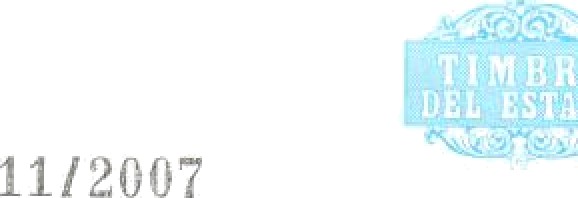 R eg iS t f o Me   fCâf\ tI t JO S    “’SL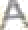 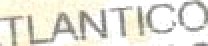 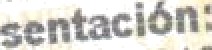 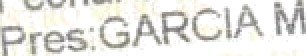 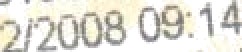 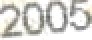 T. 1.699 FSE RV țGO N1/185f1.521 păț\p: 20dPr•Prot.FeOhZ./31	* p/gd/200531/11	¿LINA. HONORîO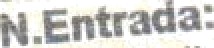 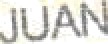 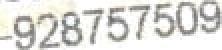 tJl0g$/ fî.121,0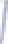 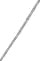 Registro Mercantil L.as PalmaaEMILIO CAS TYLAR, 4 Y 6. 2 PLANTA. - J500/ ÍAS PALMAS DE G.C.SERVICON ATLÁNTICO SLDOCUMENTO : 1/2008/15.121,0	DIARIO : 185	ASIENTO : 1321EL REGIS TRADORMERC/\NTIL  que  sUscribo,  prrvio  examen  y calificación  doIdocumentoprec.ede,nte de conformidad ‹,con los artículos J8-2del Código i:loComercio y 6 del Reglamento del Registro Mercuniil, ha procedido a su inscripciónen la fecha de la presente nota, en ol.TCiMO	: 1699	LIB-RO	0FOLIO   : 8HOJA	: GC-32352	HOJA BIS:INSCRiP.: 2º	/NS:.  BISInscrita en cuento a la ftENUNCtA UE A0NtN15TftAO0hES MANCOMUNAIJOS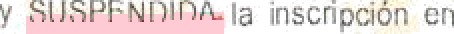 L•UItntD BI F85tO. jor no conetar sfectuade el depósito de las cuentas an\walt:a c: rresp	ejercicio's 2, 004 al oos. ambos '88!8s •e. d‹• conformidad con lu dispuesto en r'l art. By° dc Ig L tj R.L.. en relación con el art. 231º de la! *.A  Y art 378° ¢!cl lTP'M. Conlorm¢i a lo0 articuios 1S3IT I I y fjtJ It l{g  t.i "!-f/\C¡¿ L'ONS1Alt. eur aefjún resulta ne losar*hivos informaticos dub I4egistro (articulus 1 2 y 7 e f‹ IIM), no consta extur1‹1irl‹› usientn relativo a qUie óra, suspensiondc pag(›s o disoluconHONORARIOS (sin I.G.I.C.): 119 45 Euros (19.B75 Pts.) N.FACTURA:LAS PALMAS ENE G	. ,   4 e	ero de z009En el plazo de 1 mas a	ntar d	a fecha de la notificactó de esta calificación, se puede interponer recurso en la forma y segun os trámites previstos en el arti  lo 324 y siguientes de la Ley Hipotecaria.•@{$} b8da por Decreto de 8 de Febrero de 1946 y modificada por ley 24/2.0D1 de 27 ge Dfcfam6re."t¿*“ tEY.B/,	.	3^.	BASE DECLARADA PACTO SIN BASE DE CUANT(A N°  ARANCEL   	I.	qpy	gçg ¿	g r	srtyDdeDBhVd¿C GOT	]§,}@ Q]jd@&Cwpbm,cOmOúluñFdñOSdWOt,wQWwnAñtflooBd4MdOd lm1mO.BMSB         suc¢tt   timie¢to intquivoco y queda plenarrienle informado fit los siguientes  e•*r•fnos: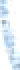 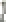 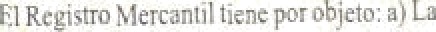 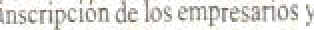 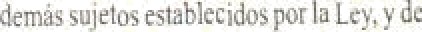 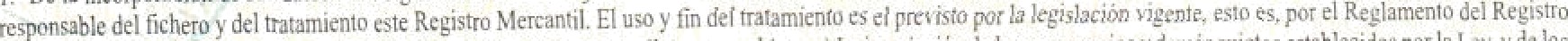 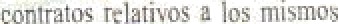 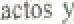 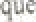 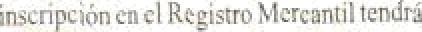 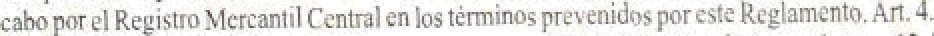 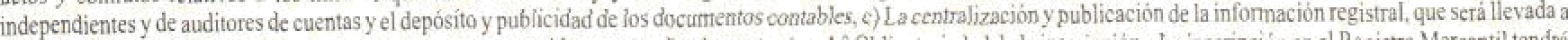 ¢ont¢qidps tp los Cíeulos 221,222 227 y 2  dc li Ley Hipotcc;uia en itiación con los Ret,vif0s de fa Propiedad. fAR'- 3'4  !	fi°	•^*‘’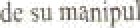 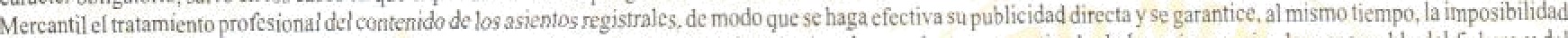 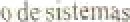 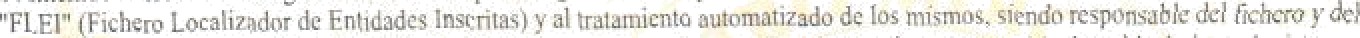 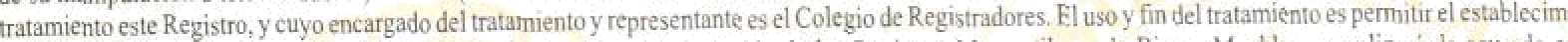 -	. “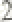 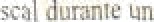 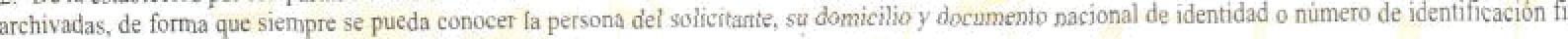 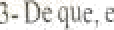 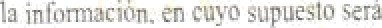 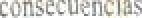 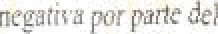 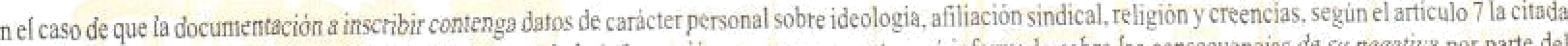 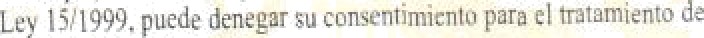 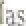 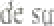 personal del Registro.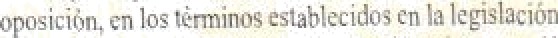 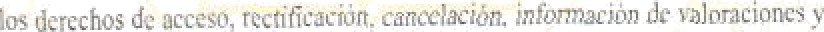 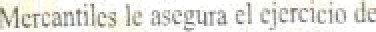 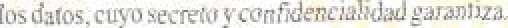 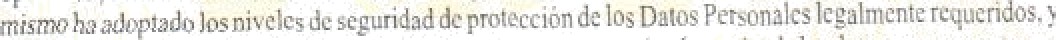 g	pgppgc tb ing q gn p	pqqpq,j,q)„g, g, ,jaq„# ;	ind„, s , t,aqqexsafppa,alaprenadÖndeegtossenicios,delÖrnaquecltsodc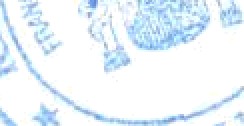 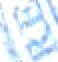 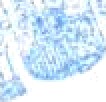 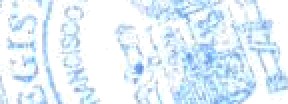 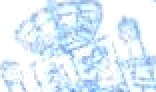 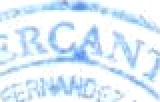 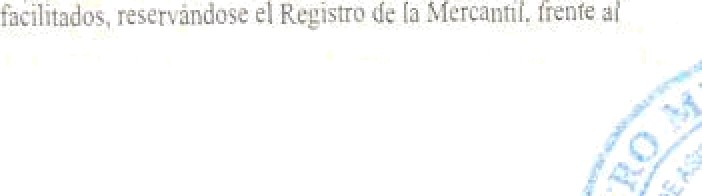 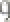 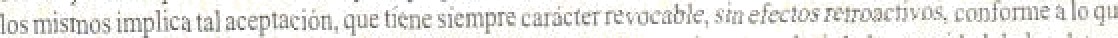 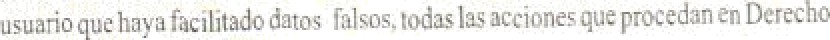 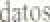 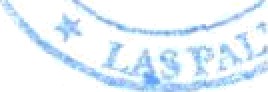 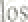 eüisgonzn tos 4tticulus 6y I t Mc I4 L•y Org^'c• de Pr•tecc°•zideDto,g,Ca,cte,p,mona	p ,	;g‹DIcjmbTe E u;uano"g end'md'a's'^daddzRegiSbo I iefcantil Las Palmas*S=ER*•V•I*C•O•N A•T:LeAsN&T/I1CJO1G7LFolio-19sPfoL  2005/${"“”'- “---"--	"ÇÇ/11f20tB 13 02 N.Entrada: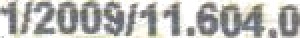 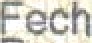 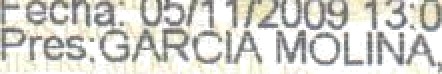 T. 1.699 F. 8HONORIO JUAN-028757Registro Mercantil Las PalmasEMILIO CASTELAR, 4 Y 6. 2 PLANTA. - 35007 LAS PALMAS DE G.C.SERVICON ATLANTICO SLDOCUMENTO : 1/2009/11.604,0	DIARIO   190	ASIENTO : 1217EL REGISTRADOR MERCANTIL que suscribe, previo examen y calificación del documento precedente de conformidad con los artículos f8-2 del Código de Comercio y 6 del Reglamento del Registro Mercantil, ha procedido a su inscripción en la fecha de la presente nota, en el.”’ -.TOMO    1699	LIBRO : 0 HOJA : GC-32352 HOJA BIS: INSCRIP.: 3º	INS. BIS :FOLIO : 8.	Conforme a los articulos z3aRH y 80 RRM, SE f-tACE COn6TAR. que según resulta de los archlvos informáticos del Registro(artlculos 12 y 79 RRM), b hoja registral de fa enlided no se halla sujea a cierre registral alguno, no constando extendido asiento.	alguno relativo a su disolucón, quiebre. suspensión de pa9qs, ni de los previstos en la legislación concursel.Haciéndose constar expresamente la no inclusión de la persona/s nombrada/s a que se refieren las inscripciones practicadas en este Registro en virtud de este documento, en el Registro de Resoluciones Concursales, conforme a lo dispuesto en el articulo 61 bis del Reglamento del Registro Mercantii.HONORARIOS (sin I.G.I.C.):	N.FACTURA:LAS PALMAS DE G.C. , 16 de Noviembre de 2009 EL REGIS	ADOR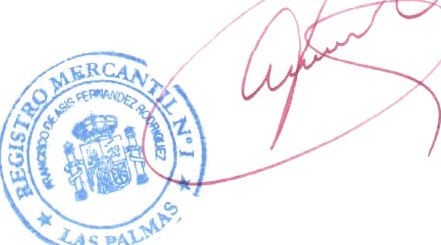 LEY a/8 — D.A«. 3•. HSE   oECLA»AoA ACTO SiN a»SE OE Cz/A YYA N^A«ANC L 	A los efectos de la Ley Orgánica 15/199B de 13 de diciembre, de Protección de Datos de CdráÓer personal QuedaInfomlado de que:Conforme a lo dispuesto an las cláusulas infomativas induidas en el modelo de solicitud los datos personales axpis6ados en el presente documento han sido incorporados a los libros de este Registro y a los ficheros que se Ilevan en bace a dichoa libros, cuyo responsable es el Reglstrador.En cuanto resuke compatible con la legiBJación especifica del Registro, se reconoce a los interaaados los derechos de acceso, rectificación, cancelación y oposición establecidos en la Ley Orgánica citada, pudiendo ejarótarlos dirigiendo un escrito a la dirección del Registro.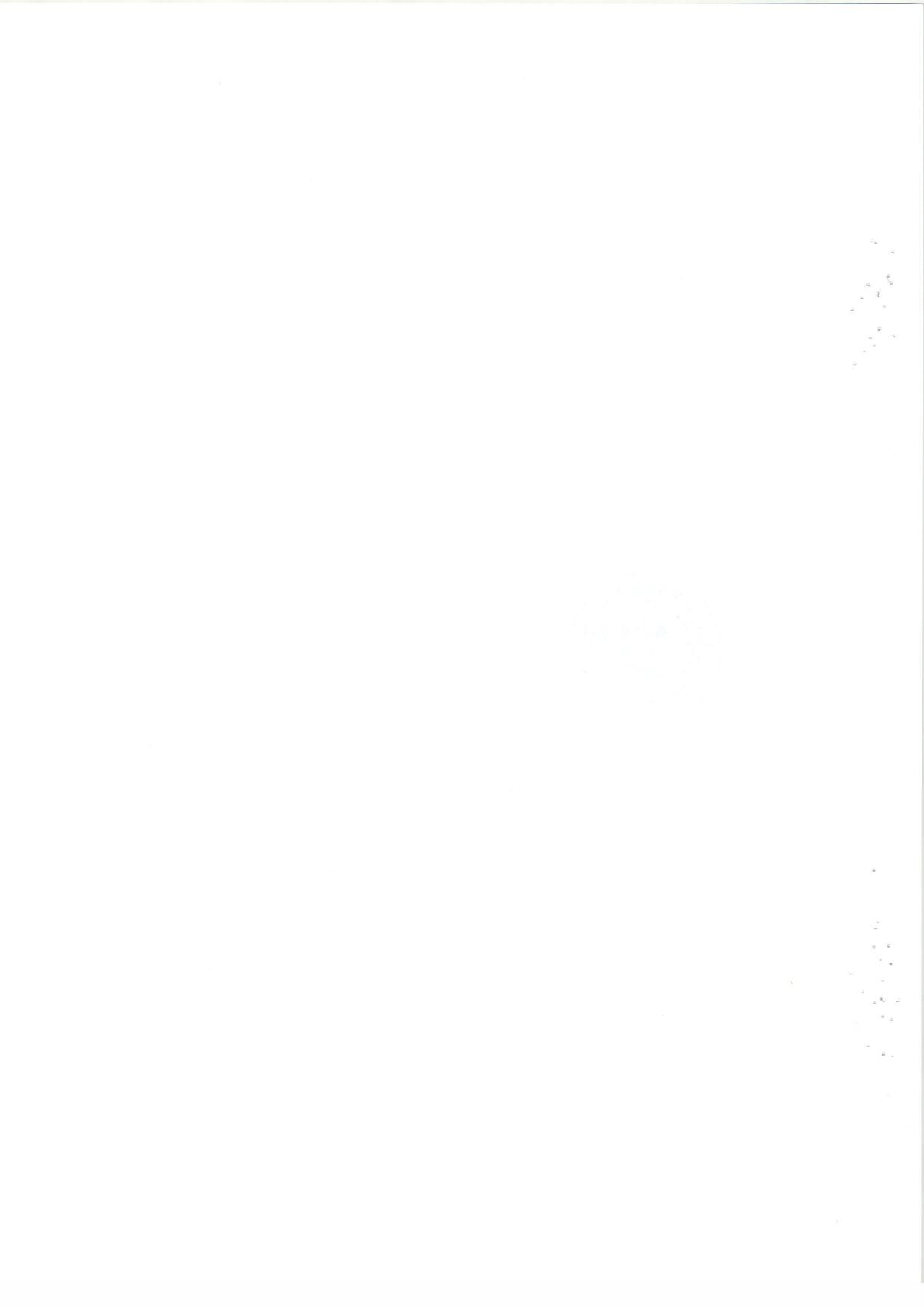 Registro I\i\ercantiI Las PalmasLISTADO DE ENVIO AL BORME DE ACTOS(Entrada 1/2009/11.604,0)FECHA : 16/11/2009 HORA	09:53SERVICON ATLANTICO SL - B35801562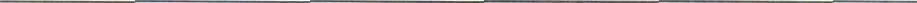 PAGINA	1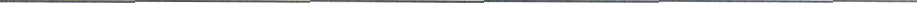 C*mbio de estructura del órgano administ” Cambio del Órgano de Administración. Administradores mancomunados a Administradorúnico.Nombramiento de miembro de órgano adm.Sujeto Nombrado	PARIS FIGUERAS, JOSE MANUEL	, Cargo o Función : Administrador únicoFecha de nombramiento: 04/08/2005 - Fecha de terminación (**)	INDEFINIDANIF/CIF. 78783676MDatos Registrales:Tomo:	1699 , Libro:	0 , Folio:	8 , Sección: 8	Hoja : GC 32352 Inscripción o anotación : 3a	/ Fecha: 16/11/2009 Año Pre.. 2009Importe de publicación en BORME	53,50	8.902PLa presente informacion se facilita a los efectos previstos en el apartado 2 del articulo 25 (rectificación de errores) de la Orden del Ministerio de Justicia de 30 de diciembre de 1991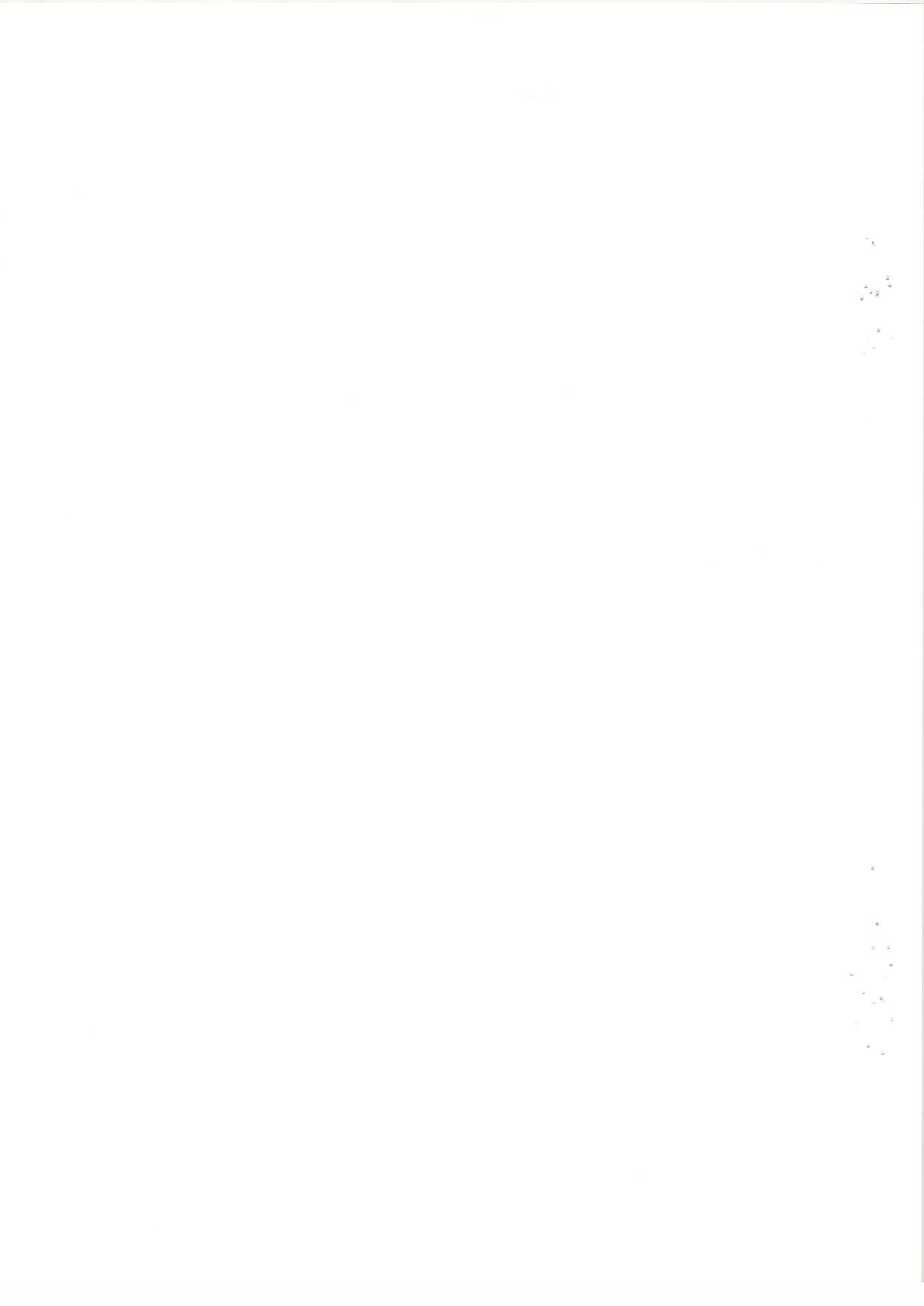 Registro Mercantil Las PalmasLISTADO DE ENVÍO AL BORME DE ACTOS(Entrada 1/2008115.121,0)FECHA : 15/01/2009HORA	09:23SERVICON ATLANTICO SL	B35801562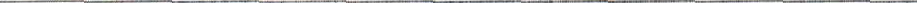 Omisión miembro del órgano de administ.Sujeto Cesado o Dimitido : ALONSO GARCIA CARMELO HONORIO Cargo o Función : Administrador mancomunadoFecha de cese o dimisión : 04/08/2005 NIF/CIF: 43271116CSujeto Cesado o Dimitido : ALONSO GARCIA,JUAN MANUEL Cargo o Función : Administrador mancomunadoFecha de cese o dimisión : 04/08/2005 NIF/CIF: 43265349ASujeto Cesado o Dimitido : PERET VEGA JOSE Cargo o Función : Administrador mancomunado Fecha de cese o division : 04/08/2005NIF/CIF: 42734990RDatos Registrales:Tomo:	1ü99 , Libro:	0	Folio:	8 , Sección: 8 , Hoja : GC 32352, Inscripción o anotación : 2á	/ Fecha: 14/01/2009 Año Pre.: 2008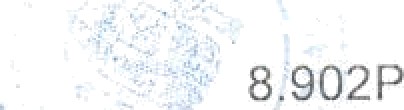 Importe de publicación en BORME : 53,50PAGINA .	1La presente información se facilita a los efectos previstos en el apartado 2 del articulo 25 (rectificación de errores) de la Orden del Ministerio de Justicia de 30 de diciembre de 1991.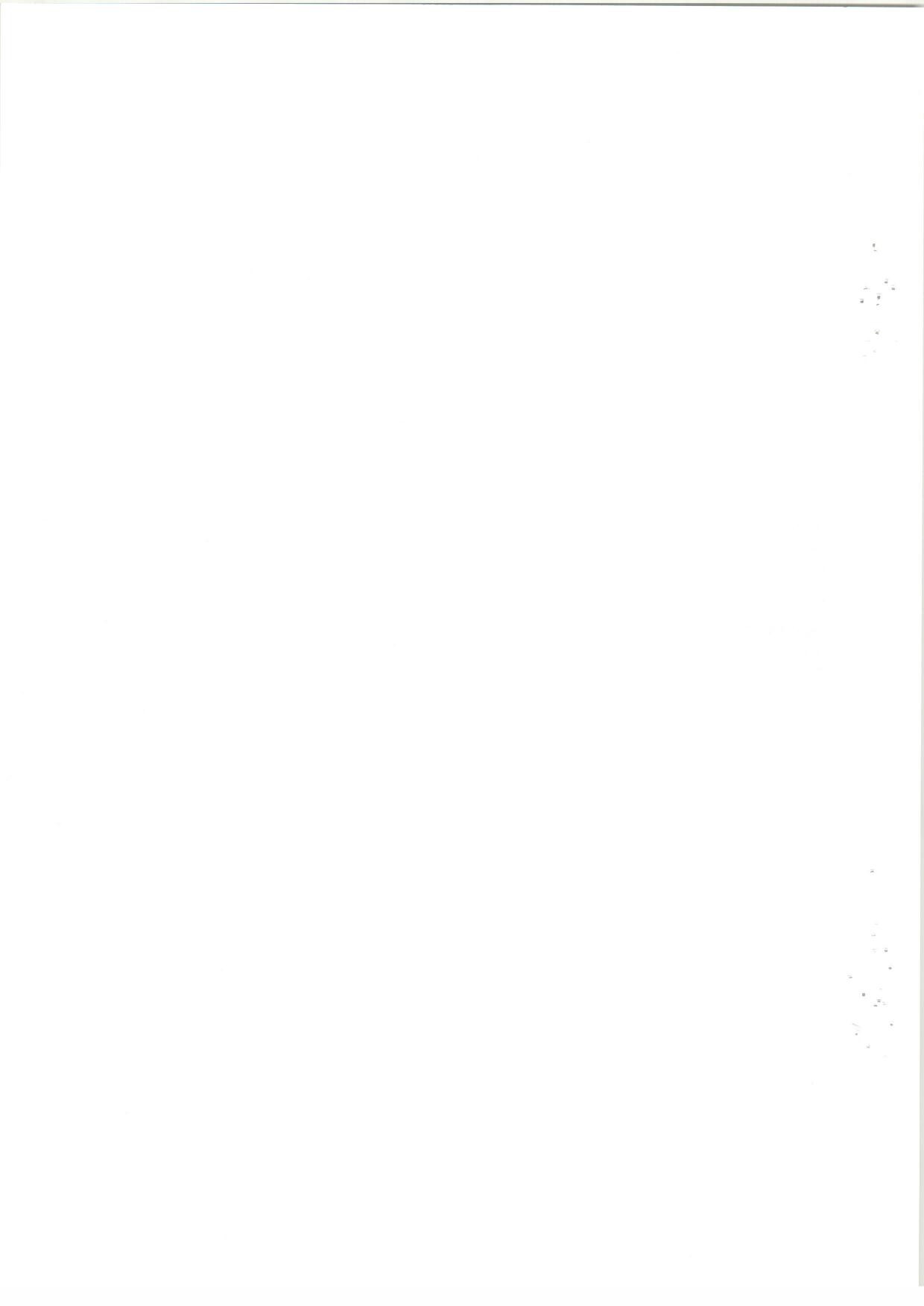 